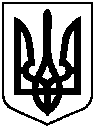 БЕРЕЗАНСЬКА МІСЬКА РАДАКИЇВСЬКОЇ ОБЛАСТІ(восьме скликання)                                            РІШЕННЯПро розгляд звернень громадян з питань землекористуванняВідповідно до ст. 26 Закону України «Про місцеве самоврядування в Україні»,розпорядження Кабінету Міністрів України від 31.01.2018 № 60-р «Питання передачі земельних ділянок сільськогосподарського призначення державної власності у комунальну власність об’єднаних територіальних громад»,керуючись ст. 41 Конституції України, ст.ст. 12, 20, 33, 34, 36, 40, 81, 86, 87, 88, 89, 116, 118, 120, 121, 186, 1861 Земельного кодексу України, ст.ст. 22, 25, 26, 50, 55 Закону України «Про землеустрій», ст.ст. 4-1, 16 Закону України «Про державну реєстрацію речових прав на нерухоме майно та їх обтяжень», розглянувши заяви громадян міська радаВ И Р І Ш И Л А:Відповідно до поданих заяв, надати громадянам в користування на умовах оренди на 5 років земельні ділянки для городництва:Романів Любомир Зіновійович  площею 0,3000 га на території Недрянського старостинського округу Березанської міської ради Київської області.Левон Володимир Миколайович площею 0,5000 га на території Пилипчанського старостинського округу Березанської міської ради Київської області.Пащук Тетяна Михайлівна площею 0,5000 га на території Пилипчанського старостинського округу Березанської міської ради Київської області.Відповідно до поданих заяв, надати громадянам в користування на умовах оренди на 5 років земельні ділянки для сінокосіння:Дмитренко Оксана Іванівна  площею 0,1159 га, ділянка № 39 в районі вул. Набережна, м. Березань, Київської області.Відповідно до поданих заяв надати громадянам в користування на умовах оренди на 3 роки земельні ділянки для встановлення тимчасового гаража:Романенко Сергій Ілліч  під гаражем на ж/м Садовий, 3/17 (ряд 3, гараж № 17), площею 24 кв.м.Гутник Владислав Едуардович під гаражем по пров. Будівельний, с. Садове, Баришівський р-н., Київська обл., площею 24 кв.м.ЦандековаКетевана Георгіївна під гаражем по вул. Шевченків шлях, 112-А, площею 24 кв.м.Відповідно до поданих заяв продовжити термін користування на умовах оренди на 3 роки на земельні ділянки під існуючими тимчасовими гаражами:Адамець Михайло Миколайович під гаражем  по вул. Шевченків шлях, 114,  площею 24 кв.м.Педорашко Володимир Дмитрович під гаражем № б/н по вул. Трубізька, 3, площею 24 кв.м.Педорашко Володимир Дмитрович під гаражем № 410 по вул. Трубізька, 3, площею 24 кв.м.Животок Ірина Володимирівна під гаражем по вул. Шевченків шлях, 148, площею 24 кв.м.Антипенко Оксана Миколаївна під гаражем № б/н по вул. Шевченків шлях, 110-А,  площею 24 кв.м.Восколович Дмитро Леонідович під гаражем № б/н по вул. Шевченків шлях, 148,  площею 24 кв.м.Щербінін Олександр Вікторович під гаражем № б/н по вул. Маяковського, 59, площею 24 кв.м.Відповідно до поданої заяви, Ващенку Сергію Івановичу затвердити проект землеустрою щодо відведення земельної ділянки у власність для будівництва індивідуальних гаражів, площею 0,0065 га (кадастровий номер 3220288701:25:004:0001) по вул. Шевченка, 8/20, с. Яблуневе, Баришівського району, Київської області.Відповідно до поданої заяви, Гуцалу Сергію Петровичу  затвердити проект землеустрою щодо відведення земельної ділянки у власність для будівництва індивідуальних гаражів, площею 0,0080 га (кадастровий номер 3220288701:25:004:0002) по вул. Шевченка, 8/26, с. Яблуневе, Баришівського району, Київської області.Відповідно до поданої заяви, Глушку Віталію Михайловичу  затвердити проект землеустрою щодо відведення земельної ділянки у власність для будівництва індивідуальних гаражів, площею 0,0046 га (кадастровий номер 3220286601:20:014:0011) по пров. Транспортний, 1 В, с. Садове, Баришівського району, Київської області. На використання земельної ділянки встановлено обмеження (обтяження): охоронна зона навколо (вздовж) об’єкта енергетичної системи площею - 0,0046 га.Відповідно до поданої заяви, дати дозвіл на виготовлення технічної документації із землеустрою щодо встановлення (відновлення) меж земельної ділянкиРябчичуІгору Анатолійовичу та Невгад Любові Григорівні  орієнтовною площею 0,1000 га для будівництва і обслуговування житлового будинку, господарських будівель і споруд (присадибна ділянка) по вул. Набережна, 174 в м. Березань, Київська обл..Відповідно до поданої заяви, дати дозвіл на виготовлення технічної документації із землеустрою щодо встановлення (відновлення) меж земельної ділянки у спільну часткову власність по ½ ч. Мартинюк Альоні Вікторівні  та ½ ч. Глушак Вірі Володимирівні  орієнтовною площею 0,1000 га для будівництва і обслуговування житлового будинку, господарських будівель і споруд (присадибна ділянка) по вул. Маяковського, 47 в м. Березань, Київська обл..Надати дозвіл на розробку проекту землеустрою щодо відведення земельної ділянки у власність громадянам згідно із додатком 1.Роботи з розроблення проекту землеустрою щодо відведення земельної ділянки у власність  розпочати після  укладання зацікавленою стороною договору на їх виконання.Проект землеустрою щодо відведення земельної ділянки у власність погодити відповідно до вимог земельного законодавства та подати його на затвердження до міської ради для підготовки рішення про передачу земельної ділянки у власність.Надати дозвіл на розробку технічної документації з землеустрою щодо встановлення (відновлення) меж земельної ділянки у власність громадянам згідно із додатком 2.Роботи зі складання технічної документації із землеустрою розпочати після укладання зацікавленою стороною договору на їх виконання.Технічну документацію із землеустрою погодити відповідно до вимог земельного законодавства та подати її до міської ради для підготовки рішення про передачу земельної ділянки у власність.Відділу з земельних питань управліннямістобудування, архітектури та землекористування  виконавчого комітету Березанської міської ради та відділу у Баришівському районіГоловного управлінняДержгеокадаструу Київській області внести відповідні зміни в земельно-кадастрову документацію згідно з даним  рішенням.Контроль за виконанням даного рішення покласти на постійну комісію міської  ради з питань земельних відносин, будівництва,архітектури, інфраструктури та інвестицій, комунальної власності, екології,благоустрою тазаступника міського голови з питань діяльності виконавчих органів Мосінзову І.О.Секретар міської радиОлег СИВАКм. Березань23.02.2021року                                  №141-09-VІІІ